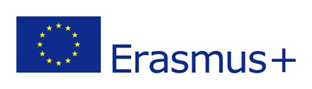 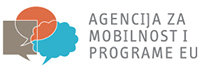 ERASMUS +  PROJEKT MOBILNOSTI STROJARSKE TEHNIČKE ŠKOLE OSIJEKKorak za budućnost2019-1-HR01-KA102-060473 DOPUŠTENJE ZA ________________________________________ (ime i prezime učenika/učenice) Ovim ja ________________________________________________(ime i prezime roditelja)dopuštam mom sinu / kćeri ____________________________, rođenom/rođenoj ______________ sudjelovanje u natječaju za dodjelu nepovratnih sredstava iz granta Erasmus 2019-1-HR01-KA102-060473, projekta Strojarske tehničke škole Osijek iz Osijeka, prema propisima AMPEU, obavljanje svih propisanih dijelova projekta „Korak za budućnost“, što uključuje pripremu koja će se odvijati od siječnju i veljači  2020. te odlazak na destinacije shodno pravilima natječaja. Na strukovnoj praksi učenik mora voditi Dnevnik rada, a nakon povratak učenik mora popuniti ECAS obrasce glede čega se obvezujem da ću omogućiti da škola pravodobno dobije svu potrebnu dokumentaciju. Prije odlaska na strukovnu praksu potpisat ću Ugovor s ravnateljem Strojarske tehničke škole Osijek o dodjeli  sredstava. U tu svrhu ću otvoriti ŽIRO račun svom djetetu čiji ću biti supotpisnik i dati školi na raspolaganje sljedeće podatke: ime prezime roditelja, rođen/a u, nadnevak, OIB, prebivalište, ime i prezime učenika, rođen/a u, nadnevak, OIB, prebivalište, te ostale potrebne osobne podatke.Vlastoručni potpis ________________________________ U Osijeku ____________________Sredstva za strukovnu praksu u inozemstvu u okvirima projekata cjeloživotnog učenja Strojarskoj tehničkoj školi Osijek je odobrila AMPEU na Natječaju za 2019. Podrobnije na www.mobilnost.hr